PRIRODA 14.04Osjetilo okusa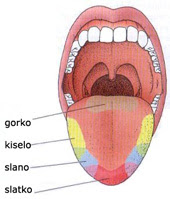 Na površini jezika nalazi se osjetilo okusa.Površina jezika sadrži mnoštvo kvržica i bradavica.Razlikujemo 4 osnovna okusa: slatko, slano, kiselo i gorko.Zadatak: pročitaj tekst i prepiši ga u bilježnicu. Sliku izreži i zalijepi (ili nacrtaj) ispod naslova.Kad si to napravio/la, riješi sljedeće zadatke:Pogledaj povećalom vlastiti jezik u zrcalu.Određivanje područja okusa na jezikuPribor: limunov sok, šećer, kava, sol, voda, 4 štapića za uho, 4 čašeOpis postupka: Štapić za uho umoči u čašu s iscijeđenim limunovim sokom. Zatim štapićem dodirni različita mjesta na jeziku. Pokušaj odrediti kojim dijelom jezika najbolje osjećaš kiselo.Sve ovo ponovi s šećerom, kavom i soli. Neka ti tijekom pokusa pomogne slika u udžbeniku.